Муниципальное автономное учреждение культуры дополнительного образования«Детская музыкальная школа № 7 имени С.В.Рахманинова»Итоговая аттестация по предмету «Сольфеджио» (теоретический тест)дополнительных предпрофессиональных программ в области музыкального искусства«Духовые и ударные инструменты», «Народные инструменты», «Струнные инструменты», «Фортепиано», «Хоровое пение»8 класс Задание I. Анализ музыкального произведенияВ.-А. Моцарт. МенуэтModerato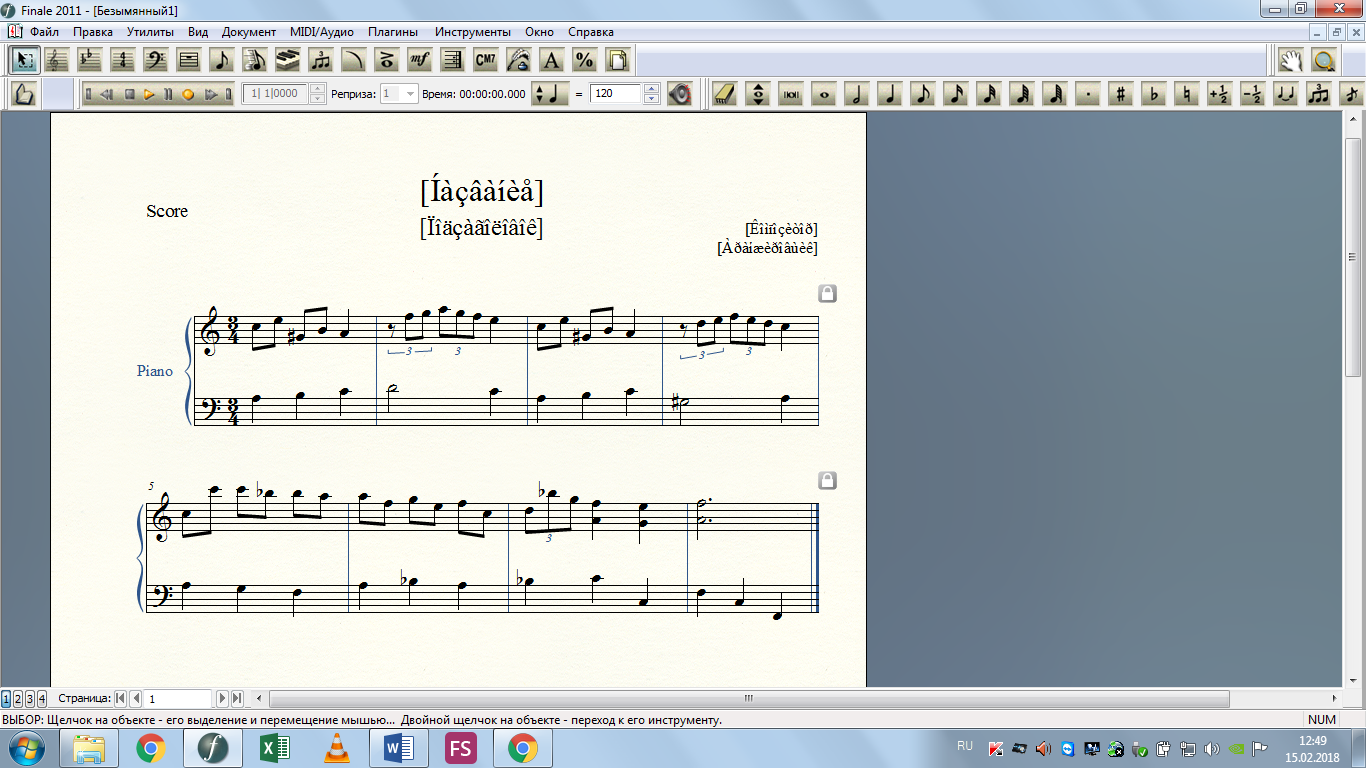 Задание II. ТеорияЗадание III. Слуховой анализ. 1. Интервалыhttps://yadi.sk/d/tjQVT2NgXOKVNQ 2. Аккордыhttps://yadi.sk/d/mEPs3v_5KYsHXg 3. Гаммы, ладыhttps://yadi.sk/d/ximvU9q7Ah8qvw Задание IV. Письменный мелодический диктант Записывается на одном листе с билетом.
Выбранный уровень сложности будет учитываться при выведении итоговой оценки.1.  I уровень сложностиhttps://yadi.sk/d/dDAD3A7GbdlIiQ тональность c-moll2.  II уровень сложностиhttps://yadi.sk/d/Oar_zbO9T3KCXQ тональность A-dur3.  III уровень сложностиhttps://yadi.sk/d/QiT_zcLPA1vVKw тональность e-mollЗадание V. Пение билета.Принимается в виде аудиозаписи. Задание VI. Пение примера наизусть или номера с аккомпанементом.Принимается в виде аудиозаписи.Форма Период / не периодПериод / не периодПериод / не периодПериод / не периодХарактеристика периода:По структуре:кол-во предложений__________квадратный / неквадратный  По структуре:кол-во предложений__________квадратный / неквадратный  По тематизму:повторного /неповторного строенияПо гармоническому плану:однотональный/ модулирующийСредства музыкальной выразительностиСредства музыкальной выразительностиСредства музыкальной выразительностиСредства музыкальной выразительностиСредства музыкальной выразительностиФактура:гомофонная                                            полифоническая  аккордовая                                             смешаннаягомофонная                                            полифоническая  аккордовая                                             смешаннаягомофонная                                            полифоническая  аккордовая                                             смешаннаягомофонная                                            полифоническая  аккордовая                                             смешаннаяМелодияТип:вокальный  / инструментальныйХарактер мелодии:плавный/ скачкообразныйнаправление движения__________________________интервалы, характерные для мелодии _______________________________________Характер мелодии:плавный/ скачкообразныйнаправление движения__________________________интервалы, характерные для мелодии _______________________________________Характер мелодии:плавный/ скачкообразныйнаправление движения__________________________интервалы, характерные для мелодии _______________________________________Ритм (его особенности)РазмерТемп (обозначение и перевод)Штрихи1Написать буквенными обозначениями тональности 1 степени родства для A-dur2Заполнить таблицу, написав отличительные ступени видов мажора, минора и диатонических семиступенных ладовМажорМинор2Заполнить таблицу, написав отличительные ступени видов мажора, минора и диатонических семиступенных ладовгармоническийгармонический2Заполнить таблицу, написав отличительные ступени видов мажора, минора и диатонических семиступенных ладовмелодическиймелодический2Заполнить таблицу, написав отличительные ступени видов мажора, минора и диатонических семиступенных ладовпентатоникапентатоника2Заполнить таблицу, написав отличительные ступени видов мажора, минора и диатонических семиступенных ладовлидийскийдорийский2Заполнить таблицу, написав отличительные ступени видов мажора, минора и диатонических семиступенных ладовмиксолидийскийфригийский3Определить и подписать простые и  составные интервалы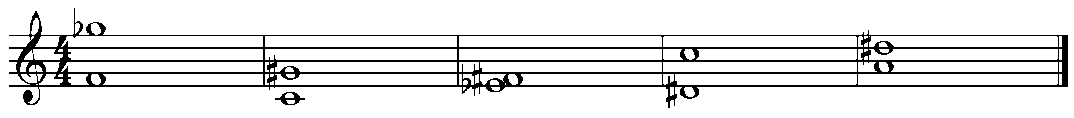 4Подписать аккорды в тональности  c-moll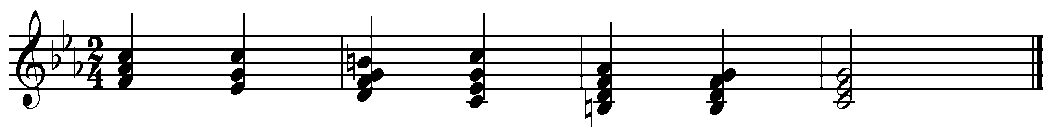 5Определить особенности ритмического рисунка в мелодии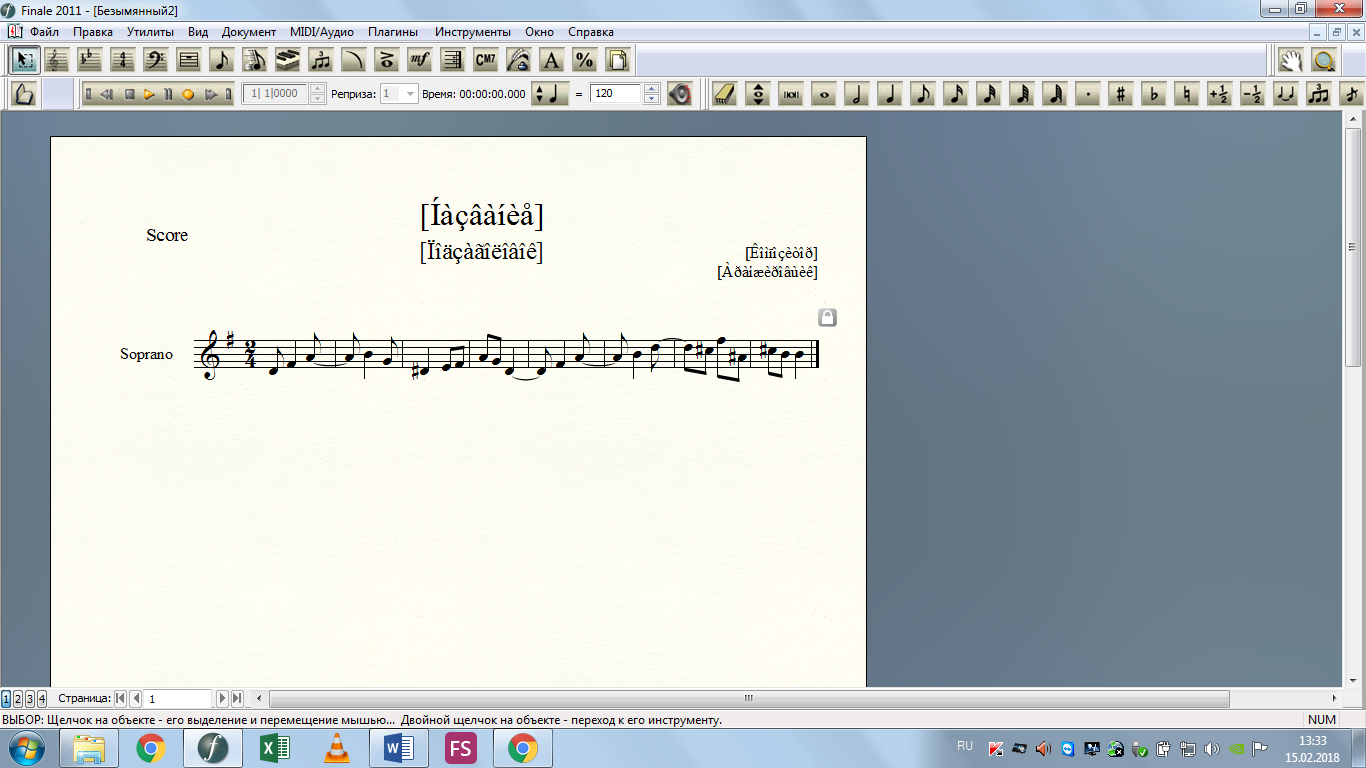 